ОБЩЕРОССИЙСКИЙ ПРОФСОЮЗ ОБРАЗОВАНИЯСВЕРДЛОВСКАЯ ОБЛАСТНАЯ ОРГАНИЗАЦИЯОбзор СМИ с 11.04.2022 по 18.04.2022г.В России запустили культурный портал для школьников12 апреля 2022В России заработал просветительский интернет-портал для детей, родителей и учителей «Культурадляшкольников.рф», сообщила пресс-служба Минкультуры РФ.Платформа предлагает уроки, мастер-классы, в том числе по художественному чтению и пению, спектакли, кино и лекции. В ведомстве пообещали регулярно обновлять контент, который призван популяризировать культуру среди детей и подростков.  Кроме того, по оценке Минкульта, материалы можно использовать как дополнительное пособие при подготовке уроков в школе.https://rosvuz.ru/news/3448-v-rossii-zapustili-kulturnyj-portal-dlya-shkolnikovhttps://культурадляшкольников.рф/Доступ к образовательным онлайн-курсам стал доступен обучающимся12 апреля 2022Более 1,5 миллионов школьников и студентов получили бесплатный доступ к образовательным онлайн-курсам, сообщил вице-премьер РФ Дмитрий Чернышенко.Онлайн-сервис был запущен в сентябре 2021 года в рамках федерального проекта "Кадры для цифровой экономики" национальной программы "Цифровая экономика". Он объединил в себе образовательные курсы и материалы российских образовательных платформ. Благодаря ему школьники, студенты и преподаватели могут бесплатно в дистанционном режиме получить дополнительные знания по программированию, финансовой грамотности, иностранным языкам и другим профильным предметам.Студентам, школьникам и преподавателям в личном кабинете на сайте educont.ru доступны курсы Учи.ру, Фоксфорда, Мобильного электронного образования, 1С: Урок, Нового Диска и другие.https://sn.ria.ru/20220412/obrazovanie-1783032792.htmlВ Госдуму внесен законопроект, исключающий термин «образовательная услуга»12 апреля 2022Поправки предлагается внести в федеральный закон «Об образовании». Авторы инициативы надеются, что документ поможет повысить престиж профессии педагога. Авторы документы согласны, что фраза «государственная и муниципальная услуга в сфере образования» имеет неоднозначное толкование, а также ассоциируется с коммерческими услугами. Поэтому исключение данного термина из закона будет способствовать выстраиванию гармоничных отношений между всеми участниками образовательного процесса.https://ug.ru/v-gosdumu-vnesen-zakonoproekt-isklyuchayushhij-termin-obrazovatelnaya-usluga/Школам будет оказана поддержка в обеспечении государственной символикой13 апреля 2022Глава Правительства Михаил Мишустин подписал постановление Правительства Российской Федерации о внесении изменений в государственную программу «Развитие образования». Документ позволит оказать поддержку в обеспечении всех школ страны государственной символикой.https://edu.gov.ru/press/4989/shkolam-budet-okazana-podderzhka-v-obespechenii-gosudarstvennoy-simvolikoy/Как стать участником форума классных руководителей13 апреля 2022Министерством просвещения Российской Федерации объявлен прием заявок на II Всероссийский форум классных руководителей, который запланирован в октябре 2022 года. В этом году аудитория участников расширится: к школьным педагогам присоединятся кураторы групп в колледжах.Регистрация по ссылке: https://vk.com/vfkr_ruhttps://minobraz.egov66.ru/news/item?id=5820На новые выплаты для детей от 8 до 17 лет выделено более 362,9 млрд рублей15 апреля 2022Новое пособие смогут получать семьи, в которых среднедушевой доход меньше прожиточного минимума на человека в регионе. Распоряжение о выделении средств подписал председатель правительства Михаил Мишустин.Новые пособия будут начисляться с 1 апреля, а перевод средств начнется в мае. С 1 мая можно подать заявление на получение выплаты. Родители могут это сделать через госуслуги, очно в МФЦ или отделении ПФР. После оформления деньги поступят на счет сразу за два месяца – апрель и май.https://ug.ru/na-novye-vyplaty-dlya-detej-ot-8-do-17-let-vydeleno-bolee-3629-mlrd-rublej/В расписании сдачи ОГЭ-2022 произошли изменения15 апреля 2022Данная информация содержится в приказе Рособрнадзора и Минпросвещения России, опубликованном на официальном интернет-портале правовой информации.Изменения в графике сдачи ОГЭ касаются дат, отведённых на русский язык, математику и обществознание. https://fulledu.ru/news/6583_raspisanii-sdachi-oge-2022-proizoshli.htmlСвердловский областной комитетОбщероссийского Профсоюза образования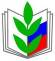 